Расписание групповых программ фитнес клуба «ONE Fit» с 9 августа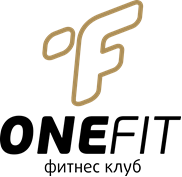 Мы на связи: 8 (918) 293-24-75  instagram:@onefit.clubКлуб оставляет за собой право вносить изменения в сетку расписания и проводить замену инструкторов.Занятия проводятся только по предварительной записи!ПонедельникВторникСредаЧетвергПятницаСубботаВоскресенье8:00Хатха Йога(1 зал) АлександрВиньяса Флоу Йога (1 зал) Александр9:00Hot IRON 1 (1 зал) КатяTRX Stretching(1 зал) КатяКруговая(1 зал) КатяPilates(1 зал) НаташаHot Iron 2(1 зал) Катя9:30Fly Yoga(1 зал) Надя10:00Fly Fitness (1 зал) НаташаHot IRON  (1 зал) Катя11:00Stretching (1 зал) Катя18:00Pilates(1 зал) НаташаStep Interval (1 зал) КатяКруговая(1 зал) КатяHot Iron 2(1 зал) КатяЗдоровая спина (1 зал) Наташа19:00Body Sculpt (1 зал) НаташаHot Iron 1 (1 зал) КатяStretching(1 зал) ЖеняTRX Stretching(1 зал) КатяBody Sculpt (1 зал) Наташа20:00Йогатерапия (1 зал) НадяFly Yoga(1 зал) Надя20:00Fly Stretching(1 зал) НаташаБокс (зал единоборств) КоляZumba(1 зал) ЖеняБокс $ (зал единоборств) КоляStrip Dance (2 зал) Наташа